Holmhills Park, Cambuslang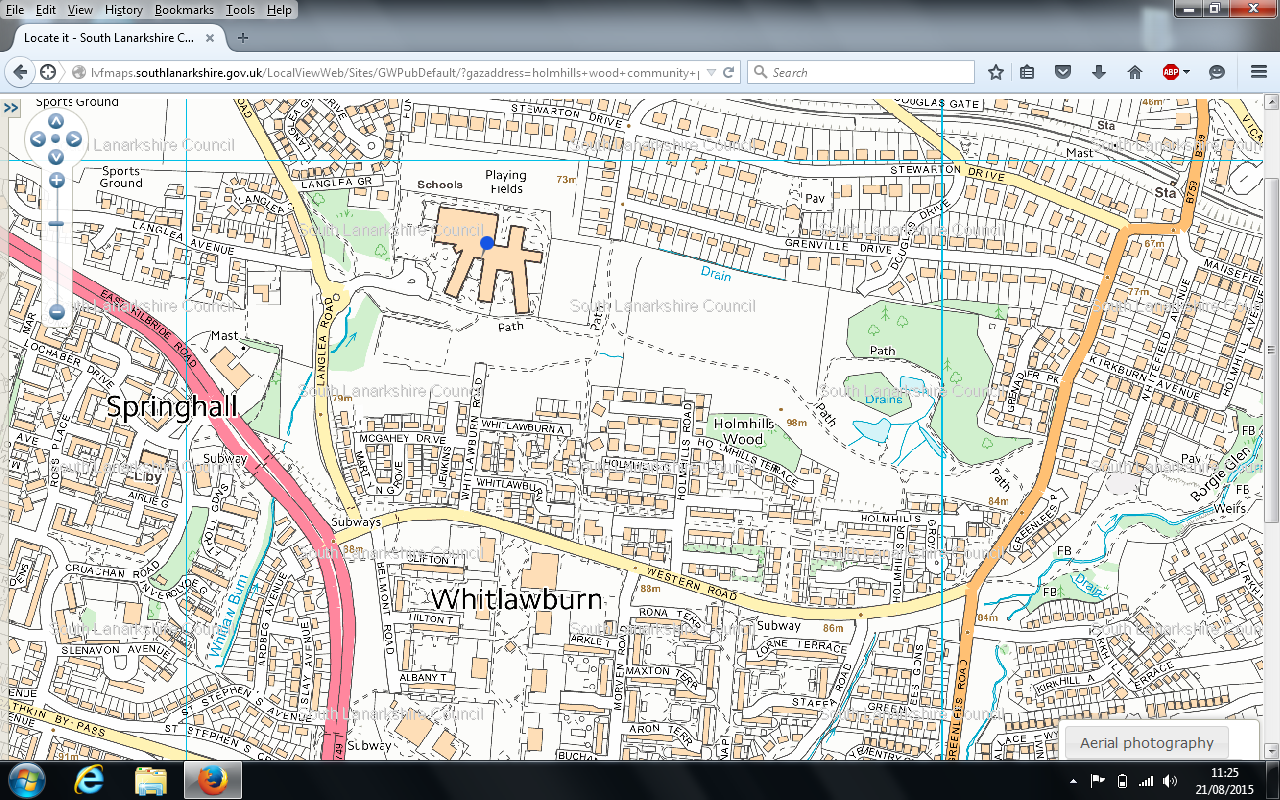 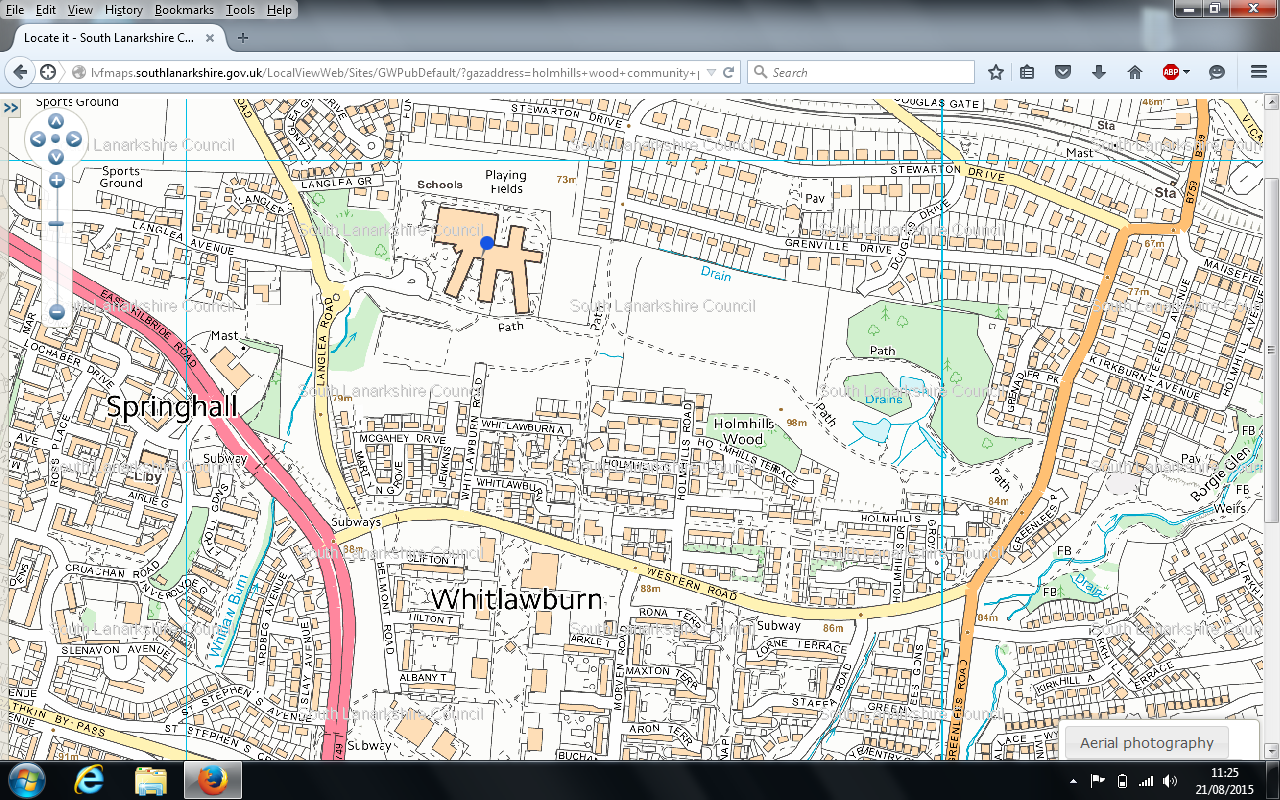 